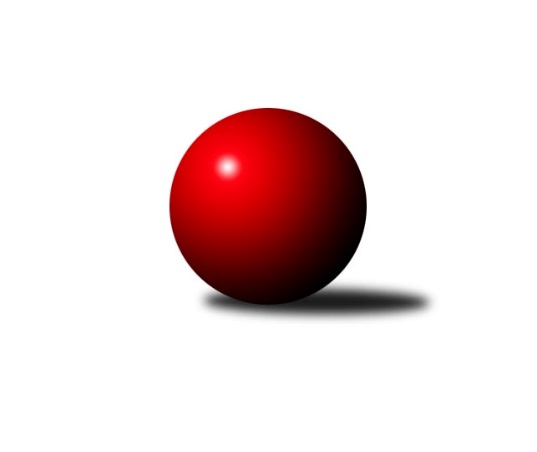 Č.13Ročník 2021/2022	20.5.2024 Okresní přebor - skupina B 2021/2022Statistika 13. kolaTabulka družstev:		družstvo	záp	výh	rem	proh	skore	sety	průměr	body	plné	dorážka	chyby	1.	ASK Lovosice B	13	11	1	1	57.5 : 20.5 	(68.0 : 36.0)	1576	23	1107	469	35.8	2.	TJ Kovostroj Děčín B	13	9	0	4	50.0 : 28.0 	(65.0 : 39.0)	1595	18	1140	455	34.2	3.	TJ Kovostroj Děčín C	12	8	0	4	48.0 : 24.0 	(57.5 : 38.5)	1532	16	1089	444	36.2	4.	TJ Union Děčín	12	8	0	4	44.5 : 27.5 	(56.5 : 39.5)	1504	16	1088	416	49.7	5.	Sokol Ústí n. L. C	13	7	0	6	41.0 : 37.0 	(50.5 : 53.5)	1506	14	1081	425	46.2	6.	TJ Teplice Letná C	13	7	0	6	40.0 : 38.0 	(44.0 : 60.0)	1519	14	1073	446	48.5	7.	KO Česká Kamenice B	13	6	1	6	40.0 : 38.0 	(55.5 : 48.5)	1487	13	1069	417	43.8	8.	TJ Lokomotiva Ústí n. L. D	12	5	0	7	29.5 : 42.5 	(45.5 : 50.5)	1539	10	1088	450	38.8	9.	Sokol Roudnice nad Labem	13	5	0	8	36.5 : 41.5 	(51.0 : 53.0)	1525	10	1093	432	41.5	10.	Sokol Ústí n. L. B	13	5	0	8	31.0 : 47.0 	(50.0 : 54.0)	1521	10	1085	436	44.8	11.	SKK Bohušovice C	12	2	0	10	20.0 : 52.0 	(32.5 : 63.5)	1413	4	1015	398	55.3	12.	TJ Teplice Letná D	13	2	0	11	18.0 : 60.0 	(32.0 : 72.0)	1365	4	984	381	61.8Tabulka doma:		družstvo	záp	výh	rem	proh	skore	sety	průměr	body	maximum	minimum	1.	ASK Lovosice B	7	6	1	0	32.5 : 9.5 	(35.0 : 21.0)	1571	13	1662	1484	2.	TJ Kovostroj Děčín B	7	6	0	1	34.0 : 8.0 	(40.0 : 16.0)	1653	12	1676	1607	3.	KO Česká Kamenice B	6	5	0	1	26.0 : 10.0 	(31.0 : 17.0)	1573	10	1615	1486	4.	TJ Teplice Letná C	7	5	0	2	26.0 : 16.0 	(26.5 : 29.5)	1561	10	1608	1519	5.	Sokol Ústí n. L. B	7	5	0	2	25.0 : 17.0 	(34.5 : 21.5)	1509	10	1585	1459	6.	TJ Union Děčín	5	4	0	1	22.5 : 7.5 	(27.5 : 12.5)	1410	8	1521	1270	7.	TJ Kovostroj Děčín C	6	4	0	2	24.0 : 12.0 	(29.0 : 19.0)	1626	8	1675	1568	8.	Sokol Roudnice nad Labem	6	4	0	2	22.0 : 14.0 	(28.5 : 19.5)	1572	8	1635	1519	9.	Sokol Ústí n. L. C	6	4	0	2	22.0 : 14.0 	(26.0 : 22.0)	1475	8	1519	1428	10.	TJ Lokomotiva Ústí n. L. D	6	3	0	3	15.0 : 21.0 	(23.0 : 25.0)	1582	6	1623	1523	11.	SKK Bohušovice C	6	1	0	5	10.0 : 26.0 	(15.0 : 33.0)	1391	2	1503	1316	12.	TJ Teplice Letná D	7	1	0	6	12.0 : 30.0 	(21.0 : 35.0)	1413	2	1615	1342Tabulka venku:		družstvo	záp	výh	rem	proh	skore	sety	průměr	body	maximum	minimum	1.	ASK Lovosice B	6	5	0	1	25.0 : 11.0 	(33.0 : 15.0)	1584	10	1671	1421	2.	TJ Kovostroj Děčín C	6	4	0	2	24.0 : 12.0 	(28.5 : 19.5)	1538	8	1661	1353	3.	TJ Union Děčín	7	4	0	3	22.0 : 20.0 	(29.0 : 27.0)	1520	8	1655	1419	4.	TJ Kovostroj Děčín B	6	3	0	3	16.0 : 20.0 	(25.0 : 23.0)	1583	6	1679	1503	5.	Sokol Ústí n. L. C	7	3	0	4	19.0 : 23.0 	(24.5 : 31.5)	1511	6	1626	1398	6.	TJ Lokomotiva Ústí n. L. D	6	2	0	4	14.5 : 21.5 	(22.5 : 25.5)	1530	4	1554	1488	7.	TJ Teplice Letná C	6	2	0	4	14.0 : 22.0 	(17.5 : 30.5)	1512	4	1692	1345	8.	KO Česká Kamenice B	7	1	1	5	14.0 : 28.0 	(24.5 : 31.5)	1469	3	1618	1252	9.	SKK Bohušovice C	6	1	0	5	10.0 : 26.0 	(17.5 : 30.5)	1417	2	1486	1311	10.	TJ Teplice Letná D	6	1	0	5	6.0 : 30.0 	(11.0 : 37.0)	1358	2	1509	1078	11.	Sokol Roudnice nad Labem	7	1	0	6	14.5 : 27.5 	(22.5 : 33.5)	1517	2	1639	1383	12.	Sokol Ústí n. L. B	6	0	0	6	6.0 : 30.0 	(15.5 : 32.5)	1519	0	1605	1484Tabulka podzimní části:		družstvo	záp	výh	rem	proh	skore	sety	průměr	body	doma	venku	1.	ASK Lovosice B	11	10	1	0	51.5 : 14.5 	(61.0 : 27.0)	1607	21 	5 	1 	0 	5 	0 	0	2.	TJ Kovostroj Děčín C	11	7	0	4	43.0 : 23.0 	(53.5 : 34.5)	1516	14 	4 	0 	2 	3 	0 	2	3.	TJ Union Děčín	11	7	0	4	40.5 : 25.5 	(52.5 : 35.5)	1501	14 	4 	0 	1 	3 	0 	3	4.	TJ Kovostroj Děčín B	11	7	0	4	40.0 : 26.0 	(54.0 : 34.0)	1592	14 	5 	0 	1 	2 	0 	3	5.	Sokol Ústí n. L. C	11	6	0	5	35.0 : 31.0 	(41.5 : 46.5)	1493	12 	4 	0 	1 	2 	0 	4	6.	TJ Teplice Letná C	11	6	0	5	33.0 : 33.0 	(34.5 : 53.5)	1512	12 	5 	0 	1 	1 	0 	4	7.	KO Česká Kamenice B	11	5	1	5	35.0 : 31.0 	(48.5 : 39.5)	1479	11 	4 	0 	1 	1 	1 	4	8.	TJ Lokomotiva Ústí n. L. D	11	5	0	6	28.5 : 37.5 	(44.5 : 43.5)	1539	10 	3 	0 	3 	2 	0 	3	9.	Sokol Roudnice nad Labem	11	4	0	7	31.5 : 34.5 	(44.0 : 44.0)	1519	8 	3 	0 	2 	1 	0 	5	10.	Sokol Ústí n. L. B	11	4	0	7	24.0 : 42.0 	(39.0 : 49.0)	1502	8 	4 	0 	2 	0 	0 	5	11.	SKK Bohušovice C	11	2	0	9	18.0 : 48.0 	(28.5 : 59.5)	1411	4 	1 	0 	4 	1 	0 	5	12.	TJ Teplice Letná D	11	2	0	9	16.0 : 50.0 	(26.5 : 61.5)	1368	4 	1 	0 	4 	1 	0 	5Tabulka jarní části:		družstvo	záp	výh	rem	proh	skore	sety	průměr	body	doma	venku	1.	TJ Kovostroj Děčín B	2	2	0	0	10.0 : 2.0 	(11.0 : 5.0)	1606	4 	1 	0 	0 	1 	0 	0 	2.	TJ Kovostroj Děčín C	1	1	0	0	5.0 : 1.0 	(4.0 : 4.0)	1513	2 	0 	0 	0 	1 	0 	0 	3.	TJ Union Děčín	1	1	0	0	4.0 : 2.0 	(4.0 : 4.0)	1521	2 	0 	0 	0 	1 	0 	0 	4.	Sokol Ústí n. L. B	2	1	0	1	7.0 : 5.0 	(11.0 : 5.0)	1595	2 	1 	0 	0 	0 	0 	1 	5.	TJ Teplice Letná C	2	1	0	1	7.0 : 5.0 	(9.5 : 6.5)	1559	2 	0 	0 	1 	1 	0 	0 	6.	Sokol Ústí n. L. C	2	1	0	1	6.0 : 6.0 	(9.0 : 7.0)	1517	2 	0 	0 	1 	1 	0 	0 	7.	ASK Lovosice B	2	1	0	1	6.0 : 6.0 	(7.0 : 9.0)	1509	2 	1 	0 	0 	0 	0 	1 	8.	Sokol Roudnice nad Labem	2	1	0	1	5.0 : 7.0 	(7.0 : 9.0)	1591	2 	1 	0 	0 	0 	0 	1 	9.	KO Česká Kamenice B	2	1	0	1	5.0 : 7.0 	(7.0 : 9.0)	1545	2 	1 	0 	0 	0 	0 	1 	10.	SKK Bohušovice C	1	0	0	1	2.0 : 4.0 	(4.0 : 4.0)	1454	0 	0 	0 	1 	0 	0 	0 	11.	TJ Lokomotiva Ústí n. L. D	1	0	0	1	1.0 : 5.0 	(1.0 : 7.0)	1538	0 	0 	0 	0 	0 	0 	1 	12.	TJ Teplice Letná D	2	0	0	2	2.0 : 10.0 	(5.5 : 10.5)	1371	0 	0 	0 	2 	0 	0 	0 Zisk bodů pro družstvo:		jméno hráče	družstvo	body	zápasy	v %	dílčí body	sety	v %	1.	Ladislav Bírovka 	TJ Kovostroj Děčín C 	11	/	12	(92%)	22	/	24	(92%)	2.	Jaroslav Ondráček 	ASK Lovosice B 	10	/	10	(100%)	18	/	20	(90%)	3.	Petr Došek 	Sokol Roudnice nad Labem 	10	/	13	(77%)	18	/	26	(69%)	4.	Jaroslav Chot 	ASK Lovosice B 	9	/	12	(75%)	17	/	24	(71%)	5.	Roman Slavík 	TJ Kovostroj Děčín C 	8	/	9	(89%)	12.5	/	18	(69%)	6.	Josef Devera ml.	SKK Bohušovice C 	8	/	9	(89%)	12.5	/	18	(69%)	7.	Miroslav Rejchrt 	TJ Kovostroj Děčín B 	8	/	11	(73%)	15.5	/	22	(70%)	8.	Martin Soukup 	TJ Teplice Letná C 	8	/	11	(73%)	14	/	22	(64%)	9.	Pavel Nováček 	Sokol Ústí n. L. C 	8	/	11	(73%)	13	/	22	(59%)	10.	Petr Zalabák ml.	ASK Lovosice B 	7.5	/	10	(75%)	14	/	20	(70%)	11.	Jan Brhlík st.	TJ Teplice Letná C 	7	/	7	(100%)	11.5	/	14	(82%)	12.	Filip Dítě 	TJ Union Děčín 	7	/	8	(88%)	14	/	16	(88%)	13.	Tomáš Charvát 	ASK Lovosice B 	7	/	10	(70%)	14	/	20	(70%)	14.	Simona Puschová 	Sokol Ústí n. L. C 	7	/	10	(70%)	12	/	20	(60%)	15.	Jan Chvátal 	KO Česká Kamenice B 	7	/	10	(70%)	11	/	20	(55%)	16.	Antonín Hrabě 	TJ Kovostroj Děčín B 	7	/	11	(64%)	16	/	22	(73%)	17.	Jaroslav Vorlický 	TJ Lokomotiva Ústí n. L. D 	7	/	12	(58%)	13.5	/	24	(56%)	18.	Jiří Jablonický 	TJ Kovostroj Děčín B 	7	/	13	(54%)	12.5	/	26	(48%)	19.	Karel Zatočil 	Sokol Ústí n. L. C 	6	/	7	(86%)	10	/	14	(71%)	20.	Milan Pecha ml.	TJ Union Děčín 	6	/	8	(75%)	12	/	16	(75%)	21.	Eva Říhová 	KO Česká Kamenice B 	6	/	9	(67%)	12	/	18	(67%)	22.	Jana Sobotková 	TJ Kovostroj Děčín B 	6	/	9	(67%)	12	/	18	(67%)	23.	Josef Matoušek 	TJ Lokomotiva Ústí n. L. D 	5.5	/	8	(69%)	10	/	16	(63%)	24.	Jiří Vokřál 	TJ Kovostroj Děčín C 	5	/	6	(83%)	8	/	12	(67%)	25.	Alois Haluska 	Sokol Roudnice nad Labem 	5	/	7	(71%)	9	/	14	(64%)	26.	Tomáš Mrázek 	TJ Kovostroj Děčín C 	5	/	8	(63%)	9	/	16	(56%)	27.	Pavel Mihalík 	Sokol Ústí n. L. B 	5	/	9	(56%)	12	/	18	(67%)	28.	Martin Pokorný 	TJ Teplice Letná D 	5	/	9	(56%)	11	/	18	(61%)	29.	Michal Horňák 	TJ Teplice Letná C 	5	/	9	(56%)	7	/	18	(39%)	30.	Josef Kecher 	Sokol Roudnice nad Labem 	5	/	11	(45%)	10	/	22	(45%)	31.	Vladimír Mihalík 	Sokol Ústí n. L. B 	5	/	12	(42%)	12	/	24	(50%)	32.	Martin Dítě 	TJ Union Děčín 	4.5	/	8	(56%)	10.5	/	16	(66%)	33.	Petr Kumstát 	TJ Union Děčín 	4	/	4	(100%)	6.5	/	8	(81%)	34.	Věra Šimečková 	KO Česká Kamenice B 	4	/	5	(80%)	9	/	10	(90%)	35.	Čestmír Dvořák 	TJ Kovostroj Děčín B 	4	/	5	(80%)	8	/	10	(80%)	36.	Jiří Malec 	KO Česká Kamenice B 	4	/	8	(50%)	9.5	/	16	(59%)	37.	Jiří Pulchart 	Sokol Ústí n. L. B 	4	/	9	(44%)	8	/	18	(44%)	38.	Jiří Kyral 	Sokol Ústí n. L. C 	4	/	11	(36%)	10	/	22	(45%)	39.	Jindřich Hruška 	TJ Teplice Letná C 	4	/	11	(36%)	6.5	/	22	(30%)	40.	Milan Wundrawitz 	Sokol Ústí n. L. B 	4	/	13	(31%)	11	/	26	(42%)	41.	Vladimír Chrpa 	Sokol Roudnice nad Labem 	3.5	/	10	(35%)	8	/	20	(40%)	42.	Eugen Šroff 	Sokol Ústí n. L. B 	3	/	5	(60%)	6	/	10	(60%)	43.	Matěj Petýrek 	TJ Lokomotiva Ústí n. L. D 	3	/	6	(50%)	6	/	12	(50%)	44.	Tereza Brožková 	SKK Bohušovice C 	3	/	6	(50%)	6	/	12	(50%)	45.	Markéta Matějáková 	TJ Teplice Letná D 	3	/	8	(38%)	5	/	16	(31%)	46.	Václav Pavelka 	TJ Union Děčín 	3	/	8	(38%)	4	/	16	(25%)	47.	Luďka Maříková 	SKK Bohušovice C 	3	/	9	(33%)	6	/	18	(33%)	48.	Radek Plicka 	Sokol Roudnice nad Labem 	3	/	9	(33%)	5	/	18	(28%)	49.	Jana Němečková 	TJ Teplice Letná D 	3	/	11	(27%)	7	/	22	(32%)	50.	Kristýna Vorlická 	TJ Lokomotiva Ústí n. L. D 	3	/	12	(25%)	10	/	24	(42%)	51.	Pavel Klíž 	ASK Lovosice B 	2	/	2	(100%)	3	/	4	(75%)	52.	Jan Pecha 	TJ Union Děčín 	2	/	3	(67%)	4.5	/	6	(75%)	53.	Marie Kokešová 	TJ Kovostroj Děčín C 	2	/	5	(40%)	4	/	10	(40%)	54.	Jan Baco 	TJ Union Děčín 	2	/	5	(40%)	3	/	10	(30%)	55.	Aleš Glaser 	KO Česká Kamenice B 	2	/	8	(25%)	6	/	16	(38%)	56.	Olga Urbanová 	KO Česká Kamenice B 	2	/	8	(25%)	6	/	16	(38%)	57.	Ondřej Šimsa 	TJ Teplice Letná C 	1	/	1	(100%)	2	/	2	(100%)	58.	Martin Lukeš 	TJ Teplice Letná D 	1	/	2	(50%)	2	/	4	(50%)	59.	Libor Hekerle 	KO Česká Kamenice B 	1	/	3	(33%)	2	/	6	(33%)	60.	Jaroslav Kuneš 	Sokol Ústí n. L. C 	1	/	4	(25%)	2	/	8	(25%)	61.	Jiří Houdek 	TJ Kovostroj Děčín C 	1	/	4	(25%)	2	/	8	(25%)	62.	Sylva Vahalová 	SKK Bohušovice C 	1	/	7	(14%)	3	/	14	(21%)	63.	Eva Staňková 	TJ Teplice Letná C 	1	/	7	(14%)	2	/	14	(14%)	64.	Jana Jarošová 	TJ Teplice Letná D 	1	/	7	(14%)	1	/	14	(7%)	65.	Jitka Sottnerová 	TJ Lokomotiva Ústí n. L. D 	1	/	8	(13%)	6	/	16	(38%)	66.	Ivan Králik 	TJ Teplice Letná D 	1	/	9	(11%)	5.5	/	18	(31%)	67.	Magdalena Šabatová 	SKK Bohušovice C 	1	/	10	(10%)	4	/	20	(20%)	68.	Marie Čiháková 	TJ Kovostroj Děčín C 	0	/	1	(0%)	0	/	2	(0%)	69.	Zdeněk Štětka 	TJ Union Děčín 	0	/	1	(0%)	0	/	2	(0%)	70.	František Mourek 	TJ Union Děčín 	0	/	1	(0%)	0	/	2	(0%)	71.	Emilie Nováková 	TJ Kovostroj Děčín B 	0	/	1	(0%)	0	/	2	(0%)	72.	Petr Veselý 	TJ Kovostroj Děčín B 	0	/	1	(0%)	0	/	2	(0%)	73.	Sára Fouknerová 	Sokol Ústí n. L. B 	0	/	1	(0%)	0	/	2	(0%)	74.	Miroslav Král 	KO Česká Kamenice B 	0	/	1	(0%)	0	/	2	(0%)	75.	Radek Šupol 	TJ Teplice Letná D 	0	/	1	(0%)	0	/	2	(0%)	76.	Zdeněk Šimáček 	Sokol Roudnice nad Labem 	0	/	2	(0%)	1	/	4	(25%)	77.	Petr Prouza ml.	SKK Bohušovice C 	0	/	2	(0%)	1	/	4	(25%)	78.	Tomáš Kocman 	TJ Lokomotiva Ústí n. L. D 	0	/	2	(0%)	0	/	4	(0%)	79.	Petr Prouza st.	SKK Bohušovice C 	0	/	2	(0%)	0	/	4	(0%)	80.	Markéta Semerádová 	SKK Bohušovice C 	0	/	2	(0%)	0	/	4	(0%)	81.	Petr Šanda 	Sokol Ústí n. L. C 	0	/	4	(0%)	1	/	8	(13%)	82.	Sabina Dudešková 	TJ Teplice Letná C 	0	/	5	(0%)	1	/	10	(10%)	83.	Karel Šrámek 	TJ Teplice Letná D 	0	/	5	(0%)	0.5	/	10	(5%)	84.	Pavel Wágner 	ASK Lovosice B 	0	/	7	(0%)	2	/	14	(14%)Průměry na kuželnách:		kuželna	průměr	plné	dorážka	chyby	výkon na hráče	1.	Kovostroj Děčín, 1-2	1593	1120	473	35.0	(398.4)	2.	TJ Lokomotiva Ústí nad Labem, 1-4	1590	1125	464	37.8	(397.6)	3.	Roudnice, 1-2	1554	1110	443	40.3	(388.6)	4.	TJ Teplice Letná, 1-2	1554	1111	442	52.0	(388.5)	5.	Česká Kamenice, 1-2	1536	1091	445	37.8	(384.1)	6.	Bohušovice, 1-4	1491	1064	427	45.1	(373.0)	7.	TJ Teplice Letná, 3-4	1468	1032	436	50.5	(367.1)	8.	Sokol Ústí, 1-2	1467	1058	408	48.8	(366.8)	9.	Union Děčín, 1-2	1379	998	381	52.3	(344.9)Nejlepší výkony na kuželnách:Kovostroj Děčín, 1-2TJ Kovostroj Děčín B	1676	6. kolo	Ladislav Bírovka 	TJ Kovostroj Děčín C	463	9. koloTJ Kovostroj Děčín B	1676	4. kolo	Ladislav Bírovka 	TJ Kovostroj Děčín C	445	8. koloTJ Kovostroj Děčín C	1675	10. kolo	Antonín Hrabě 	TJ Kovostroj Děčín B	443	10. koloTJ Kovostroj Děčín B	1673	10. kolo	Jana Sobotková 	TJ Kovostroj Děčín B	442	7. koloTJ Kovostroj Děčín C	1667	9. kolo	Ladislav Bírovka 	TJ Kovostroj Děčín C	439	10. koloTJ Kovostroj Děčín C	1661	7. kolo	Filip Dítě 	TJ Union Děčín	438	8. koloTJ Kovostroj Děčín B	1659	7. kolo	Antonín Hrabě 	TJ Kovostroj Děčín B	435	4. koloTJ Union Děčín	1655	8. kolo	Jaroslav Ondráček 	ASK Lovosice B	434	6. koloASK Lovosice B	1655	6. kolo	Miroslav Rejchrt 	TJ Kovostroj Děčín B	434	6. koloTJ Kovostroj Děčín B	1642	2. kolo	Martin Dítě 	TJ Union Děčín	433	6. koloTJ Lokomotiva Ústí nad Labem, 1-4TJ Teplice Letná C	1692	5. kolo	Jaroslav Vorlický 	TJ Lokomotiva Ústí n. L. D	455	10. koloTJ Kovostroj Děčín B	1679	3. kolo	Antonín Hrabě 	TJ Kovostroj Děčín B	447	3. koloTJ Lokomotiva Ústí n. L. D	1623	10. kolo	Martin Soukup 	TJ Teplice Letná C	445	5. koloKO Česká Kamenice B	1618	10. kolo	Martin Dítě 	TJ Union Děčín	444	9. koloTJ Lokomotiva Ústí n. L. D	1608	7. kolo	Jiří Malec 	KO Česká Kamenice B	440	10. koloTJ Lokomotiva Ústí n. L. D	1595	3. kolo	Miroslav Rejchrt 	TJ Kovostroj Děčín B	434	3. koloTJ Lokomotiva Ústí n. L. D	1581	1. kolo	Michal Horňák 	TJ Teplice Letná C	427	5. koloTJ Union Děčín	1580	9. kolo	Čestmír Dvořák 	TJ Kovostroj Děčín B	424	3. koloTJ Lokomotiva Ústí n. L. D	1563	5. kolo	Jan Brhlík st.	TJ Teplice Letná C	422	5. koloTJ Lokomotiva Ústí n. L. D	1523	9. kolo	Matěj Petýrek 	TJ Lokomotiva Ústí n. L. D	421	3. koloRoudnice, 1-2ASK Lovosice B	1671	1. kolo	Jaroslav Ondráček 	ASK Lovosice B	433	1. koloSokol Roudnice nad Labem	1635	3. kolo	Pavel Mihalík 	Sokol Ústí n. L. B	433	12. koloSokol Roudnice nad Labem	1629	12. kolo	Petr Došek 	Sokol Roudnice nad Labem	429	12. koloSokol Ústí n. L. B	1605	12. kolo	Ladislav Bírovka 	TJ Kovostroj Děčín C	427	3. koloSokol Roudnice nad Labem	1584	7. kolo	Petr Došek 	Sokol Roudnice nad Labem	426	3. koloTJ Kovostroj Děčín C	1561	3. kolo	Josef Kecher 	Sokol Roudnice nad Labem	426	12. koloSokol Roudnice nad Labem	1535	1. kolo	Jiří Vokřál 	TJ Kovostroj Děčín C	425	3. koloSokol Roudnice nad Labem	1532	5. kolo	Petr Zalabák ml.	ASK Lovosice B	423	1. koloTJ Lokomotiva Ústí n. L. D	1523	11. kolo	Petr Došek 	Sokol Roudnice nad Labem	418	7. koloSokol Roudnice nad Labem	1519	11. kolo	Vladimír Mihalík 	Sokol Ústí n. L. B	415	12. koloTJ Teplice Letná, 1-2TJ Teplice Letná C	1608	8. kolo	Martin Soukup 	TJ Teplice Letná C	463	8. koloSokol Ústí n. L. C	1606	13. kolo	Michal Horňák 	TJ Teplice Letná C	450	2. koloTJ Teplice Letná C	1594	9. kolo	Jan Brhlík st.	TJ Teplice Letná C	443	9. koloTJ Kovostroj Děčín B	1585	8. kolo	Jiří Kyral 	Sokol Ústí n. L. C	440	13. koloTJ Teplice Letná C	1577	2. kolo	Martin Soukup 	TJ Teplice Letná C	439	13. koloTJ Teplice Letná C	1555	13. kolo	Jan Brhlík st.	TJ Teplice Letná C	436	6. koloTJ Teplice Letná C	1539	6. kolo	Petr Došek 	Sokol Roudnice nad Labem	433	4. koloTJ Teplice Letná C	1532	4. kolo	Miroslav Rejchrt 	TJ Kovostroj Děčín B	433	8. koloTJ Union Děčín	1529	11. kolo	Martin Soukup 	TJ Teplice Letná C	423	6. koloSokol Roudnice nad Labem	1522	4. kolo	Pavel Nováček 	Sokol Ústí n. L. C	421	13. koloČeská Kamenice, 1-2KO Česká Kamenice B	1615	11. kolo	Věra Šimečková 	KO Česká Kamenice B	453	11. koloKO Česká Kamenice B	1604	12. kolo	Věra Šimečková 	KO Česká Kamenice B	450	12. koloKO Česká Kamenice B	1595	1. kolo	Olga Urbanová 	KO Česká Kamenice B	423	11. koloTJ Kovostroj Děčín B	1593	1. kolo	Vladimír Mihalík 	Sokol Ústí n. L. B	422	11. koloKO Česká Kamenice B	1580	3. kolo	Jan Chvátal 	KO Česká Kamenice B	419	3. koloKO Česká Kamenice B	1558	8. kolo	Pavel Nováček 	Sokol Ústí n. L. C	416	5. koloSokol Ústí n. L. C	1532	5. kolo	Jan Chvátal 	KO Česká Kamenice B	415	1. koloSokol Roudnice nad Labem	1526	8. kolo	Miroslav Rejchrt 	TJ Kovostroj Děčín B	408	1. koloSokol Ústí n. L. B	1525	11. kolo	Věra Šimečková 	KO Česká Kamenice B	407	3. koloKO Česká Kamenice B	1486	5. kolo	Olga Urbanová 	KO Česká Kamenice B	404	1. koloBohušovice, 1-4ASK Lovosice B	1662	5. kolo	Jaroslav Ondráček 	ASK Lovosice B	459	2. koloASK Lovosice B	1625	11. kolo	Tomáš Charvát 	ASK Lovosice B	441	11. koloASK Lovosice B	1615	10. kolo	Tomáš Charvát 	ASK Lovosice B	433	13. koloASK Lovosice B	1597	13. kolo	Jan Brhlík st.	TJ Teplice Letná C	433	7. koloASK Lovosice B	1588	2. kolo	Jaroslav Chot 	ASK Lovosice B	430	10. koloTJ Kovostroj Děčín B	1575	12. kolo	Jiří Jablonický 	TJ Kovostroj Děčín B	429	12. koloTJ Kovostroj Děčín C	1553	1. kolo	Petr Kumstát 	TJ Union Děčín	429	4. koloSokol Roudnice nad Labem	1552	13. kolo	Jaroslav Ondráček 	ASK Lovosice B	426	5. koloASK Lovosice B	1551	7. kolo	Věra Šimečková 	KO Česká Kamenice B	425	9. koloTJ Kovostroj Děčín B	1537	5. kolo	Jaroslav Ondráček 	ASK Lovosice B	424	11. koloTJ Teplice Letná, 3-4ASK Lovosice B	1643	8. kolo	Martin Soukup 	TJ Teplice Letná C	460	12. koloTJ Teplice Letná D	1615	6. kolo	Martin Pokorný 	TJ Teplice Letná D	447	4. koloTJ Teplice Letná C	1562	12. kolo	Martin Pokorný 	TJ Teplice Letná D	447	6. koloTJ Lokomotiva Ústí n. L. D	1554	6. kolo	Roman Slavík 	TJ Kovostroj Děčín C	440	11. koloTJ Union Děčín	1521	13. kolo	Markéta Matějáková 	TJ Teplice Letná D	436	6. koloKO Česká Kamenice B	1502	4. kolo	Jaroslav Chot 	ASK Lovosice B	429	8. koloTJ Kovostroj Děčín C	1483	11. kolo	Petr Kumstát 	TJ Union Děčín	422	13. koloTJ Teplice Letná D	1483	4. kolo	Petr Zalabák ml.	ASK Lovosice B	420	8. koloSokol Ústí n. L. C	1408	2. kolo	Martin Lukeš 	TJ Teplice Letná D	414	11. koloTJ Teplice Letná D	1375	12. kolo	Josef Matoušek 	TJ Lokomotiva Ústí n. L. D	411	6. koloSokol Ústí, 1-2Sokol Ústí n. L. B	1585	13. kolo	Ladislav Bírovka 	TJ Kovostroj Děčín C	439	12. koloTJ Lokomotiva Ústí n. L. D	1538	13. kolo	Pavel Mihalík 	Sokol Ústí n. L. B	431	9. koloSokol Ústí n. L. B	1533	10. kolo	Jaroslav Ondráček 	ASK Lovosice B	428	3. koloSokol Ústí n. L. B	1526	7. kolo	Ladislav Bírovka 	TJ Kovostroj Děčín C	428	5. koloSokol Roudnice nad Labem	1525	9. kolo	Pavel Mihalík 	Sokol Ústí n. L. B	427	7. koloSokol Ústí n. L. C	1519	4. kolo	Milan Wundrawitz 	Sokol Ústí n. L. B	422	13. koloTJ Kovostroj Děčín C	1513	12. kolo	Pavel Nováček 	Sokol Ústí n. L. C	420	4. koloSokol Ústí n. L. B	1507	2. kolo	Pavel Mihalík 	Sokol Ústí n. L. B	420	13. koloTJ Kovostroj Děčín B	1503	11. kolo	Pavel Nováček 	Sokol Ústí n. L. C	411	8. koloSokol Ústí n. L. C	1500	8. kolo	Alois Haluska 	Sokol Roudnice nad Labem	410	6. koloUnion Děčín, 1-2TJ Union Děčín	1521	3. kolo	Tomáš Zahálka 	TJ Lokomotiva Ústí n. L. D	407	12. koloTJ Union Děčín	1486	10. kolo	Milan Pecha ml.	TJ Union Děčín	401	3. koloTJ Lokomotiva Ústí n. L. D	1465	12. kolo	Matěj Petýrek 	TJ Lokomotiva Ústí n. L. D	394	12. koloTJ Union Děčín	1464	12. kolo	Martin Dítě 	TJ Union Děčín	387	1. koloTJ Union Děčín	1453	7. kolo	Filip Dítě 	TJ Union Děčín	385	3. koloKO Česká Kamenice B	1407	7. kolo	Milan Pecha ml.	TJ Union Děčín	381	10. koloSokol Ústí n. L. C	1398	3. kolo	Milan Pecha ml.	TJ Union Děčín	380	7. koloSokol Roudnice nad Labem	1383	10. kolo	Simona Puschová 	Sokol Ústí n. L. C	380	3. koloTJ Union Děčín	1319	1. kolo	Jan Pecha 	TJ Union Děčín	379	12. koloSKK Bohušovice C	1311	5. kolo	Jan Pecha 	TJ Union Děčín	379	10. koloČetnost výsledků:	6.0 : 0.0	12x	5.5 : 0.5	1x	5.0 : 1.0	19x	4.5 : 1.5	1x	4.0 : 2.0	16x	3.0 : 3.0	1x	2.0 : 4.0	9x	1.0 : 5.0	16x	0.0 : 6.0	3x